MAKE WAY FOR GOODThank you to everyone who has supported the United Way campaign in the past through payroll deduction, special events, and more. As our region continues to recover from the damage caused by the COVID-19 pandemic, many people are facing even greater hardships than they were last year. When you support United Way’s Community Impact Fund, you’re supporting thousands in our region who are still recovering from crisis. United Way’s Community Impact Fund focuses on the three core building blocks of a strong community: Health, Education and Economic Mobility. 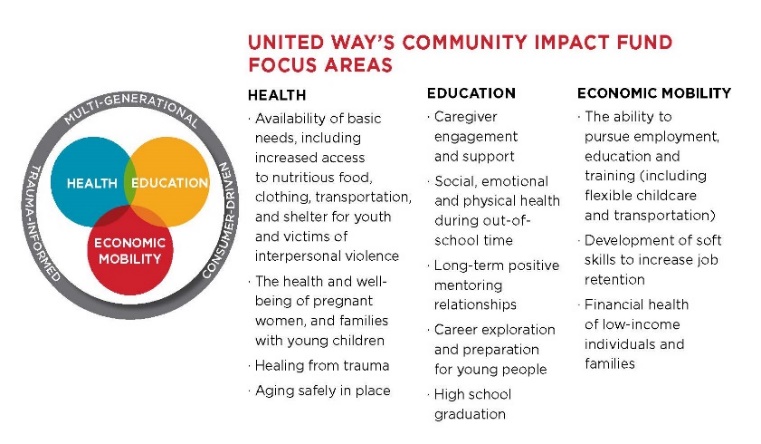 Each new or increased donation to the Community Impact Fund will be matched, dollar-for-dollar up to $500,000, thanks to the Canandaigua National Bank & Trust 6-County Challenge. We hope we can count on you again this year to make a long-lasting impact. Donate to United Way today.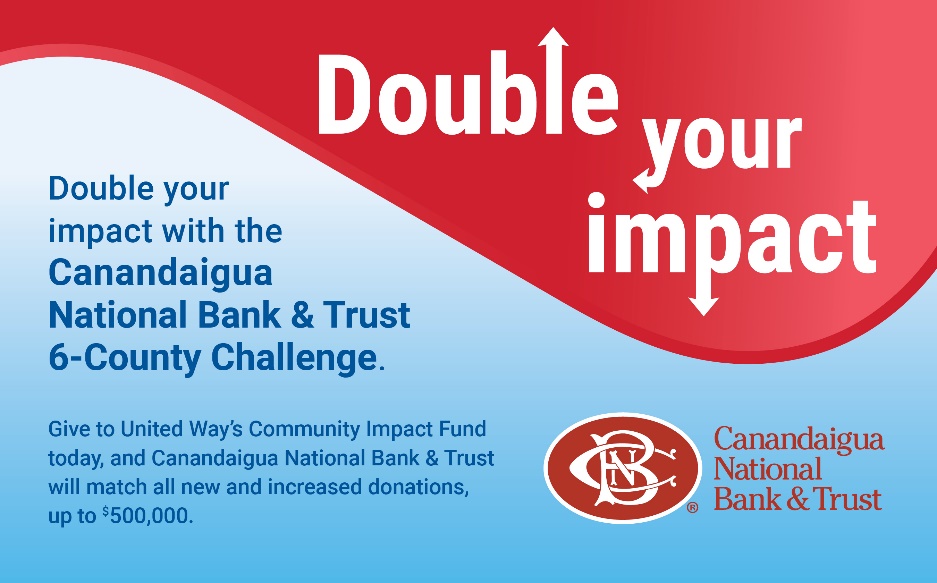 CREATING IMPACT AT EVERY LEVELThe (COMPANY NAME) annual United Way Campaign supports the Greater Rochester area by     providing health services, educational support, and economic mobility to our most vulnerable populations. Every gift at every level helps people throughout the year:$1 a week provides two in-home, evidence-based visits to address and overcome maternal depression, helping to create a more positive, nurturing environment for their babies. 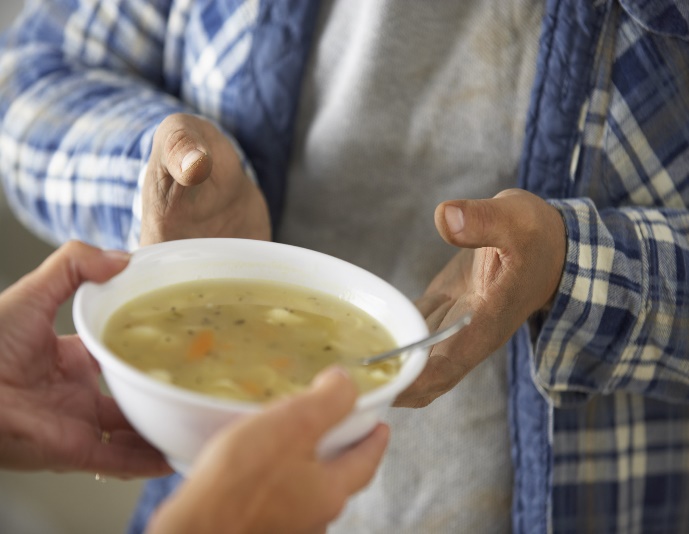 $2 a week helps provide a local child one week of after-school learning, including science projects, book clubs, healthy meals and snacks, and fitness activities $5 a week helps provide 40 meals delivered right to the doors of local older adults and people with disabilities $10 a week helps provide four months of mentoring for local pre-teens and teenagers to support academic excellence, positive relationships, and success later in life $20 a week helps give 3,000 meals to individuals and families who don’t have enough to eat at home.Join us in supporting a brighter future for individuals and families in our community. Give to United Way today.FOSTERing LEARNING: THE COMMUNITY IMPACT FUND AT WORKFilling children’s out-of-school time with learning and enrichment is key to helping them achieve developmental milestones. United Way of Greater Rochester and the Finger Lakes supports programs that provide children with those opportunities.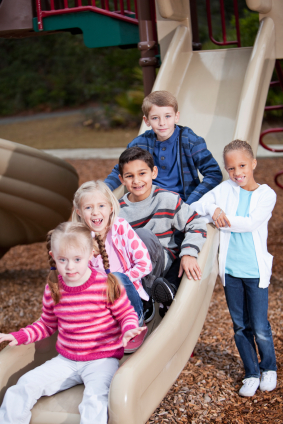 Starryana, an RCSD student, had been struggling academically. She had a passion for dance, and was enrolled in dance lessons at The Center for Youth’s After School Program, funded by United Way. When she realized that her opportunity to continue participating in dance at the After-School Program was contingent upon her progress reports at school, her academic performance began to dramatically improve. When you invest in United Way’s Community Impact Fund, you help students like Starryana succeed academically, build confidence, cultivate leadership skills, remain physically fit, and have social interaction and development. Thank you for your support!